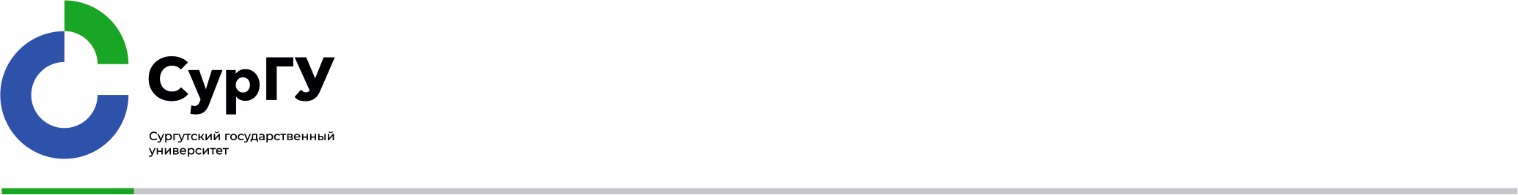 О Уважаемый Имя Отчество!ТекстНаименование отделаНаименование отделаНаименование отделаНаименование отделаНаименование отделаНаименование отделаНаименование отделаНаименование отделаНаименование отделаДолжностьФамилия И. О. ПРЕДЛОЖЕНИЕПРЕДЛОЖЕНИЕПРЕДЛОЖЕНИЕПРЕДЛОЖЕНИЕПРЕДЛОЖЕНИЕПРЕДЛОЖЕНИЕПРЕДЛОЖЕНИЕПРЕДЛОЖЕНИЕПРЕДЛОЖЕНИЕДолжностьФамилия И. О. месяц20г.№ДолжностьИ. О. Фамилия